                                            Общешкольное мероприятие               « ЮИД шагает классно и конечно безопасно! »                                   В гостях у светофора!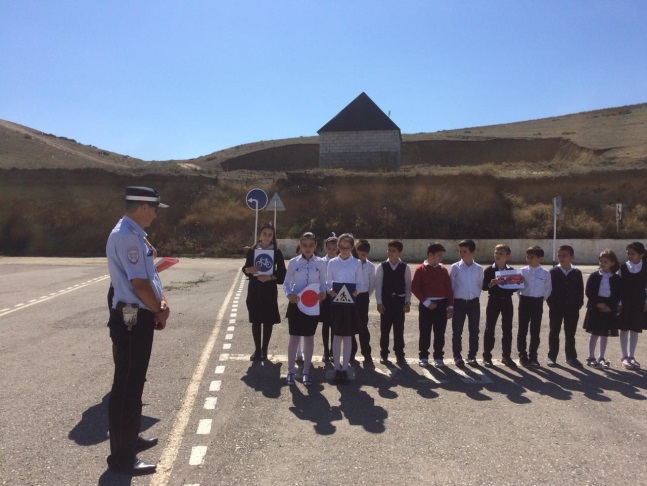 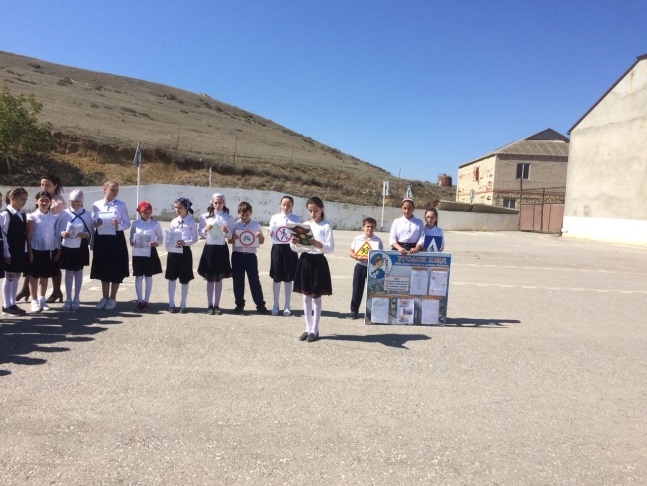 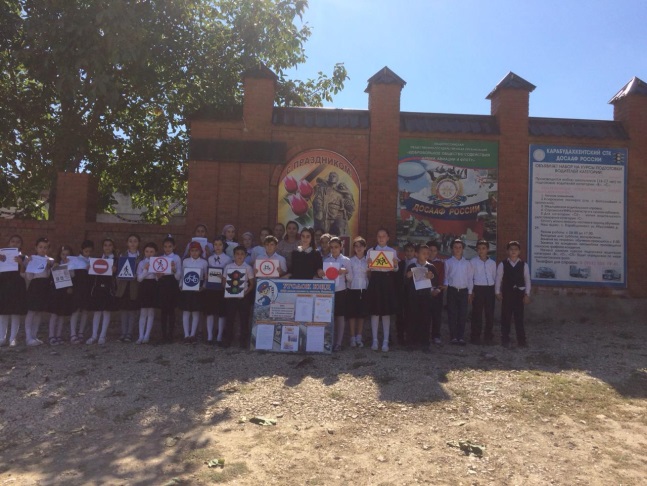 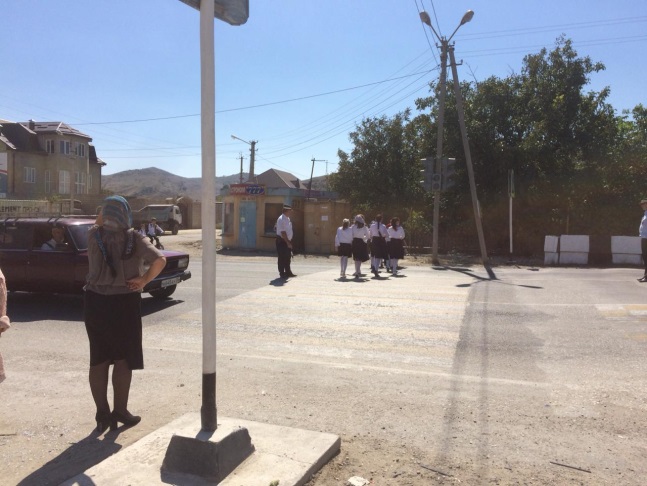 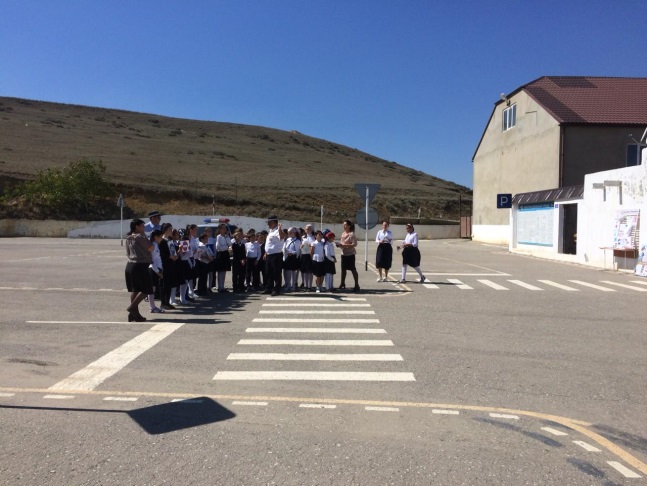 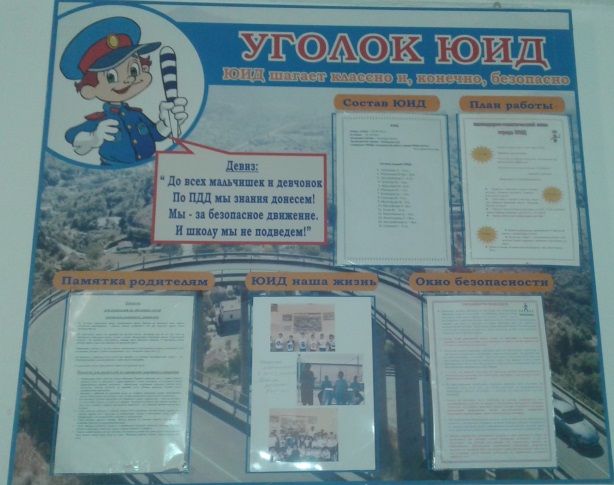 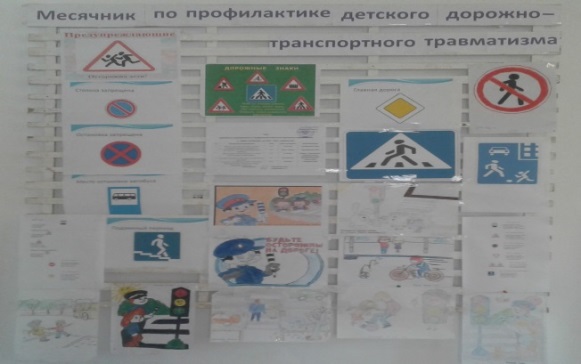 